Проект «Почему собаки кусаются»Участники проекта: дети  подготовительной группы,  педагоги группы Ляшенко Л.А., Баронова И.С. родители воспитанников.Тип: познавательно-творческий, открытый.Продолжительность: среднесрочный (октябрь – ноябрь 2018г.).Актуальность:Дети с домашними животными  сталкиваются с малых лет, узнают об их ласке, любви, учатся заботиться о них, но очень важно научить детей бережному отношению к ним. Общение с животными, если оно происходит бесконтрольно, может принести не только пользу, но и вред развивающейся личности ребенка. Прежде всего, ребенок не знает, что можно делать, а что нельзя, что для животного хорошо, а что плохо. Без контроля и руководства взрослых такое общение может оказаться вредным и даже опасным как для животного, так и для ребенка.Цель проекта:  Формирование осознанно правильного отношения к представителям животного мира через различные виды деятельности.Задачи проекта:Расширять представления о способах правильного взаимодействия с животными: рассматривать животных, не беспокоя их и не нанося им вред; кормить животных только вместе со взрослым; чужих животных не гладить; без разрешения взрослого не приносить в дом животных; не брать на руки бездомных животных.Расширять и систематизировать  представления детей  о домашних животных, их внешнем виде, повадках и условиях содержания, пользе для человека и зависимости от него.Расширить знания детей о взаимоотношениях людей с животными.  Познакомить детей  с профессиями людей, заботящихся о домашних животных. Активизировать мышление детей через решение проблемных ситуаций, просмотр и обсуждение познавательных книг, иллюстраций на данную тему, моделирование правил безопасного поведения при обращении с домашними животными.Развивать речь, мышление, любознательность, воображение, обогащать словарный запас.Закреплять умение выполнять различные поручения, связанные с уходом за домашними животными.Воспитывать заботливое и ответственное отношение к домашним животным.Реализация проекта осуществляется с учётом  принципа интеграции образовательных областей при организации всех видов детской деятельности: игровой, коммуникативной, трудовой, познавательно - исследовательской, продуктивной, музыкально - художественной, чтения.Проблемные вопросы проекта:Зачем человек приручил домашних животных?Каких животных человек приучил первыми?Домашние животные – это верные друзья или помощники?Какова роль домашних животных в жизни людей?Что мы можем дать домашним животным?Как бы мы жили без домашних животных?Ожидаемые результаты:Формирование духовно-нравственных качеств дошкольников, привитие бережного и ответственного отношения к домашним питомцам.Стимулирование стремления  детей самостоятельно добывать знания из разных источников информации, умения делать выводы,  решать возникающие проблемы.Активное вовлечение родителей и общественности в работу по формированию у детей ответственного и гуманного  отношения к животным.Этапы реализации проекта.1 этап: Подготовительный:Анализ предметной среды.Подготовка  материала  вместе с родителями и детьми для их самостоятельной деятельности (энциклопедии, иллюстрации, фотографии, раскраски и т.д.)Подготовка детской литературы, дидактических и подвижных   игр.Создание презентаций  о домашних животных.2 этап: Основной:Совместная деятельность педагогов с детьми.Дидактические и развивающие игры:"Угадай животное по тени""Кто где живет""Придумай кличку"."Животные и их детеныши""Опасные ситуации с животными""Придумай загадку про домашнее животное"«Лото» по тематике "Домашние животные"«Четвёртый лишний»«Кто как голос подаёт»«Чей хвост, чьи лапы, чья голова», Беседы:«Животные – наши помощники»«В гостях у доктора Айболита»«Правила поведения при общении с животными»«Осторожно -  злая собака» «Мы в ответе за тех, кого приручили»Составление с детьми творческих рассказов «Если я нашёл щенка..»Решение проблемных ситуаций«Помоги бездомной собаке» «Не дразните собак»«Как я ухаживаю за своим питомцем».Составление рассказов из личного опыта: «Животные, которые живут в моём доме» «Как ухаживать за животными»«Как вести себя с животными»«Как я помогал животным» Чтение произведений художественной литературы:Л. Толстой «Пожарные собаки»Братья Гримм  Бременские музыкантыК.Ушинский «Слепая лошадь», «Спор животных»«Как собака друга искала» (мордовская сказка)Л.Толстой «Лев и собачка»Н.Гарин-Михайловский « Тёма и Жучка»М. Шульгин «Северный олень»Г. Снегирев «Верблюжья варежка»Сюжетно-ролевая игра  «Ветеринарная лечебница»Чтение энциклопедий и познавательных книгСоставление детьми описательных рассказов о домашнем животном с опорой на схемуПросмотр развивающего м/фильма «Как появились домашние животные»Наблюдение за собакой  на прогулке.Прослушивание аудиозаписей: «Пропала собака» муз В. Шаинского «Не дразните собак» муз. Е.Птичкина, сл. М.Пляцковской.«Собака бывает кусачей» муз.и сл. С. НикитинаСовместная НОД:Тема: «Дом для четвероногого друга»Программное содержание: Вызвать у детей сострадание к бездомному животному, желание помочь ему. Учить детей рисовать, используя разный материал и различные техники рисования. Развивать воображение, интерес к работе. Воспитывать творчество, инициативу.Тема: «Не дразните собак »Программное содержание: Дать представления о правилах обращения с незнакомыми животными, сформировать простейшие навыки гашения агрессивности собак. Учить умению дискутировать, спорить, анализировать суждение своих товарищей, отстаивать свою точку зрения; объяснить и закрепить различные формы защитного поведения человека при нападении на него собаки. Учить заботиться о своей безопасности при встрече с собакой, не проявляя к ней враждебности, не паниковать.Воспитывать культуру поведения при обращении с животными.Совместная деятельность педагогов с родителями:Консультация для родителей «Почему детям необходим контакт с животными?»Памятка для родителей «Если вы решили завести питомца».Совместная деятельность родителей с детьми:Беседы родителей с детьми о домашних животных.Выполнение творческих заданий.Помощь детям в выставке рисунков.Чтение художественной литературы дома.3 этап: Итоговый:Организация выставки рисунков: «Мир домашних  животных» (см.Приложение №1)Консультация для родителей«Правила поведения при общении с животными»  «Домашние и дикие животные» – тема, с которой дошкольник достаточно хорошо знаком. Он может назвать домашних и диких животных, описать их, обозначить пользу, которую приносит то или иное домашнее животное.Общение с домашними животными воспитывает в ребенке добрые чувства. Но, несмотря на то что обычно кошки, собаки дружелюбны и послушны, весело играют с детьми, необходимо помнить и внушить ребенку, что следует быть осторожными с домашними животными, не раздражать их, опасаться агрессивных действий с их стороны, и главное – заботиться и ухаживать за ними.Ребенок узнает о диких животных из рассказов взрослых, сказок, рассказов, кинофильмов, экскурсий в зоопарк. Но не исключены случаи неожиданной встречи с диким животным, например в лесу. Поэтому, знакомя дошкольника с животным миром, необходимо рассказывать о повадках диких животных и мерах предосторожности, которые нужно соблюдать при встрече с ними.О чем рассказать ребенку    – У многих людей дома живут животные. Человек, который заводит у себя дома животное, очень любит его, знает, как с ним надо обращаться и чем кормить. Если собака, кошка или другое животное заболело, его везут на лечение в ветеринарную клинику.Как ты думаешь, можно ли брать на руки, гладить чужих или бездомных животных? Конечно, нельзя. Животные могут быть агрессивны или больны. Бездомных животных можно и нужно кормить, но гладить и играть с ними опасно. Нельзя дразнить и мучить животных! Запомни: все животные агрессивны во время еды или когда рядом с ними находятся их детеныши.Правила безопасного общения с собаками:• Никогда не показывай собаке, что ты ее боишься.• Не убегай от собаки: она может принять тебя за дичь и начать охотиться.• Не замахивайся палкой на собаку – это ее не испугает, а разозлит.• Не трогай собаку, когда она ест или спит.• Не трогай щенков.• Не отбирай предмет, с которым играет собака.• Если тебя укусила собака, нужно немедленно сообщить родителям и обратиться к врачу.Подумай и ответь на вопросы:– Какую пользу приносят человеку коровы, козы, лошади?– Чем могут быть опасны эти животные для человека?Правила безопасного поведения при встрече с домашними животными:• Не подходи близко к чужим коровам, быкам, козам и другим животным.• Не дразни животных.• Рядом с лошадью веди себя спокойно: шум, крик, беготня беспокоят лошадей.• Обходить лошадь можно только спереди.• Не подходи к лошади сзади: испугавшись, она может ударить задними ногами.• Не пытайся погладить или угостить чем-нибудь лошадь через решетку: лошадь может сломать теберуку или даже откусить палец.• Домашние животные никому не причиняют намеренного вреда, они нападают на человека от испуга, защищаясь от его неправильного поведения или агрессивныхдействий по отношению к ним. • После общения с животными  обязательно мой руки с мылом.  Правила безопасного поведения при встрече с дикими животными:• Отправляясь в лес, надевай высокую прочную обувь.• Змея не нападает на человека. Напротив, при встрече с ним она старается уступить дорогу. Но в лесу в густой траве человек нечаянно может наступить на змею, и она, защищаясь, кусает. Будь внимательным – змеи иногда заползают и на дачные участки.• При встрече с хищником главное – не пугаться, не убегать, не поворачиваться к нему спиной, а просто дать ему возможность уйти. Дикие животные – медведи, волки, кабаны, лисицы – предпочитают не сталкиваться с человеком. Только если они ранены или защищают своих детенышей, то могут напасть.• Звери боятся огня. Их может отогнать зажженная ветка, а еще громкий голос, стук палкой по дереву или по металлическому предмету.Список используемой литературыЭнциклопедия малыша. Толстикова М. А. Издательство «Росмен – Пресс» 2004 гМоя первая книга о животных. Данилова Е. Детская энциклопедия. Вопрос. 1001 ответ.  В. Иген и Н. Чемпион. Москва. ОНИКС 21 век. 2004.Интернет-ресурсы.Приложеине №1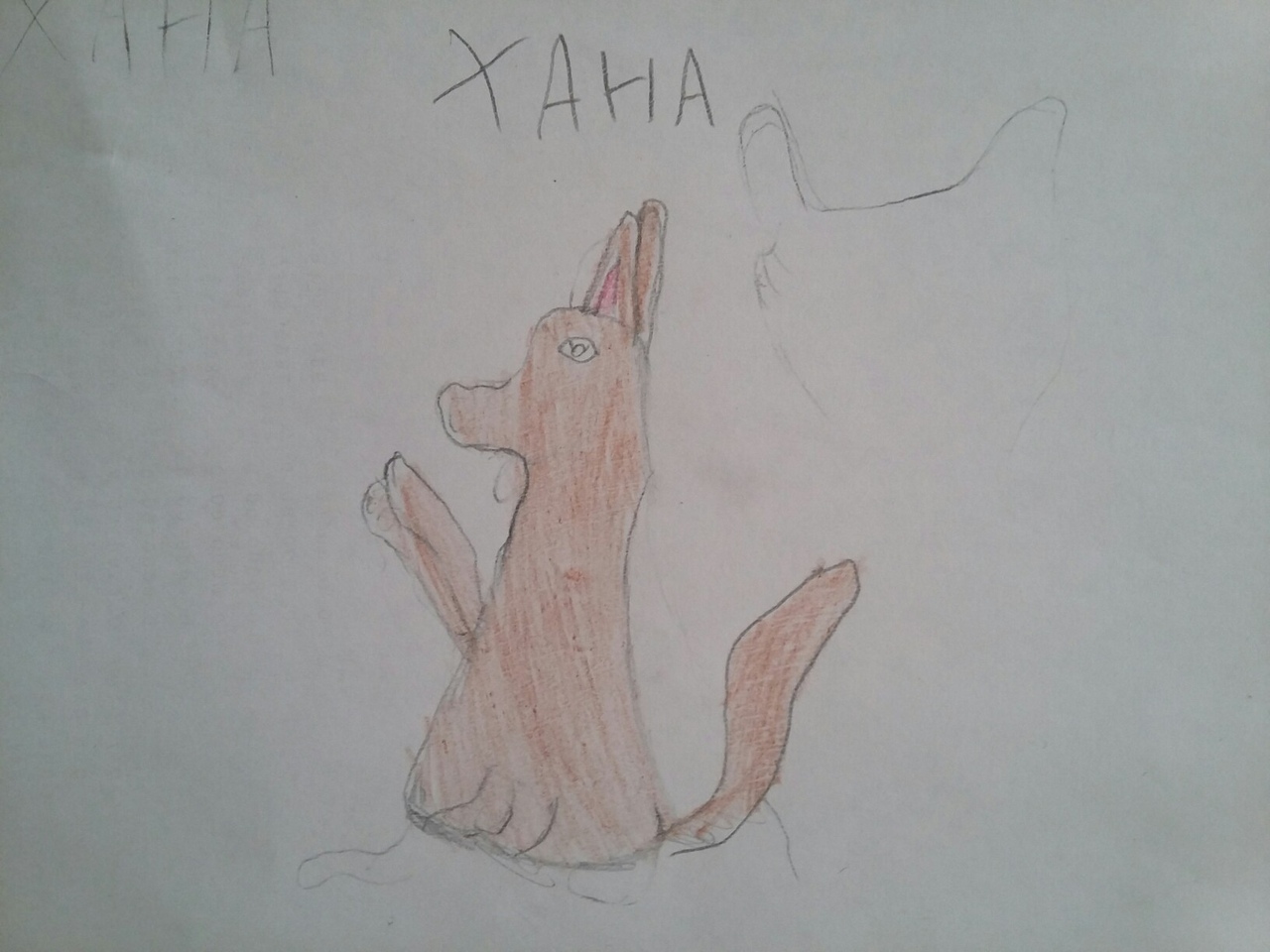 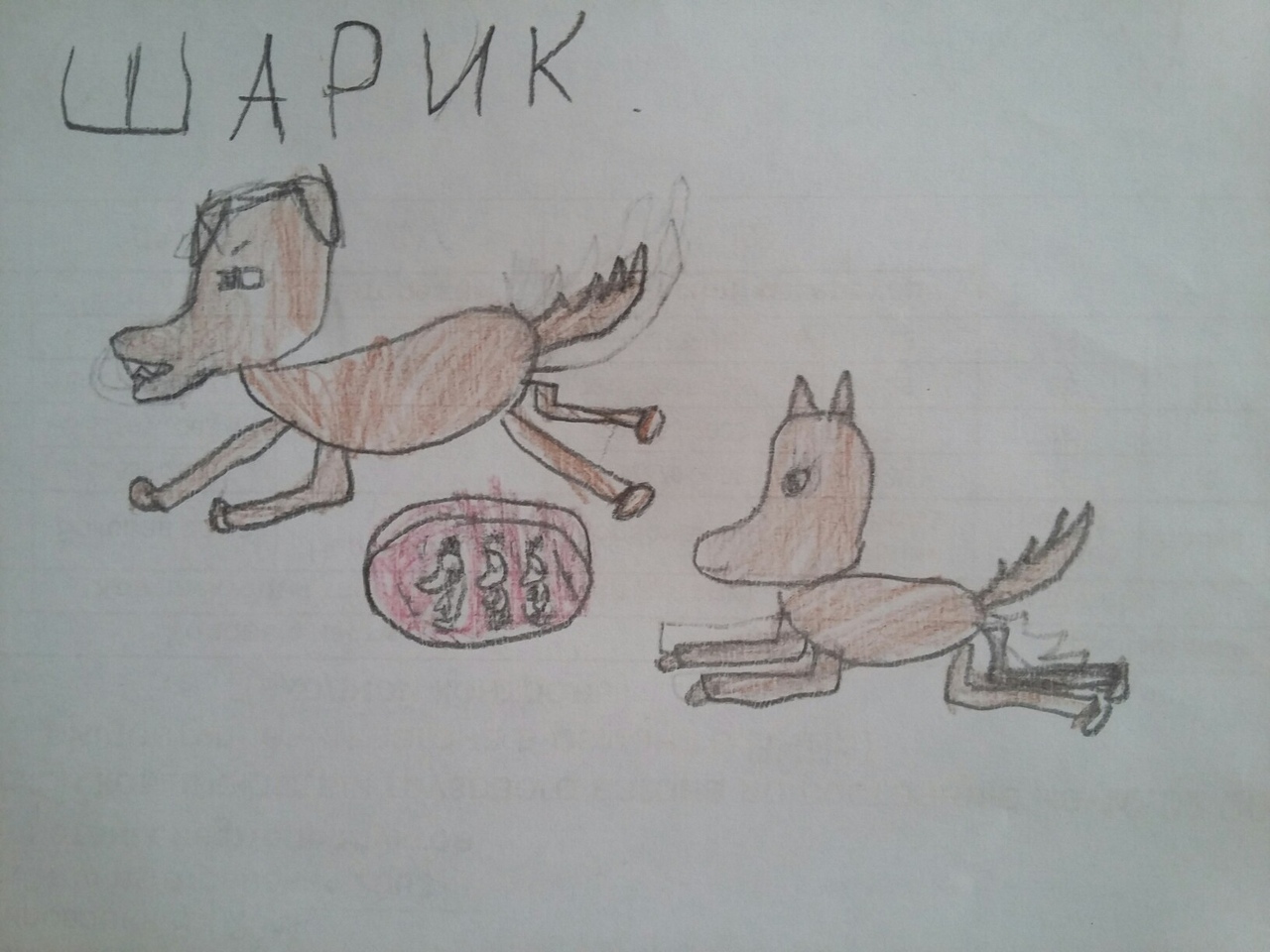 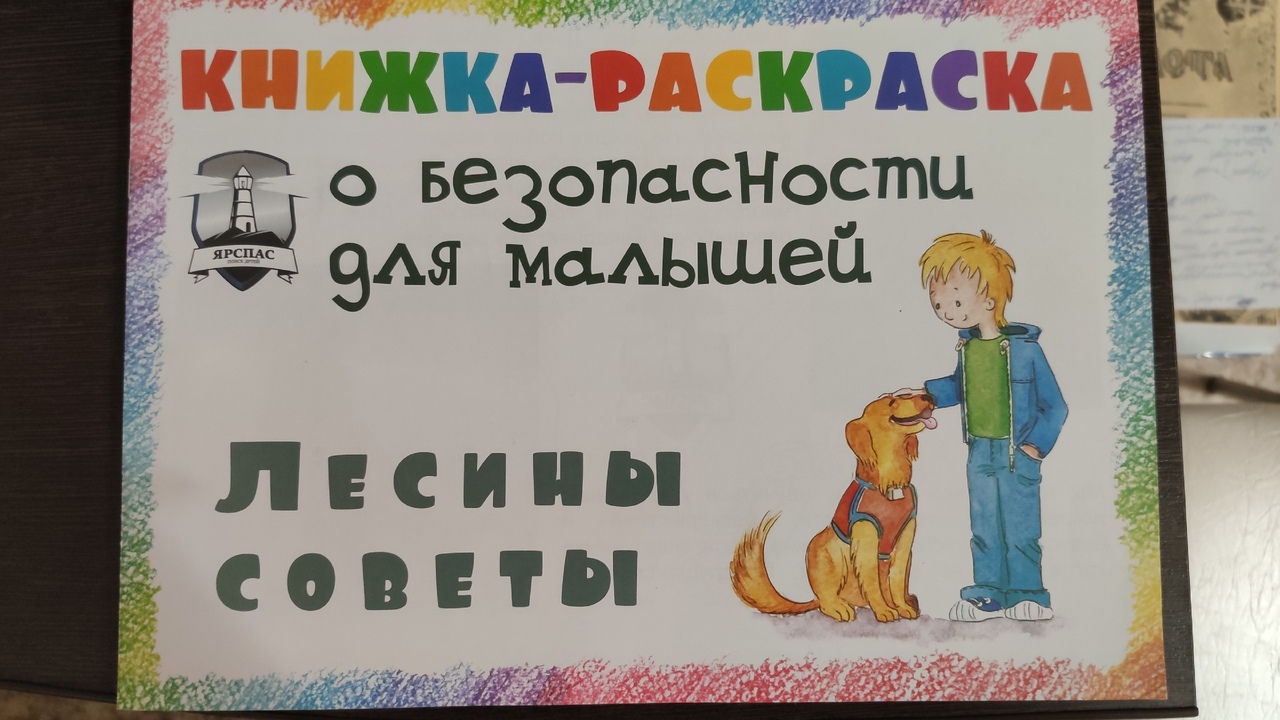 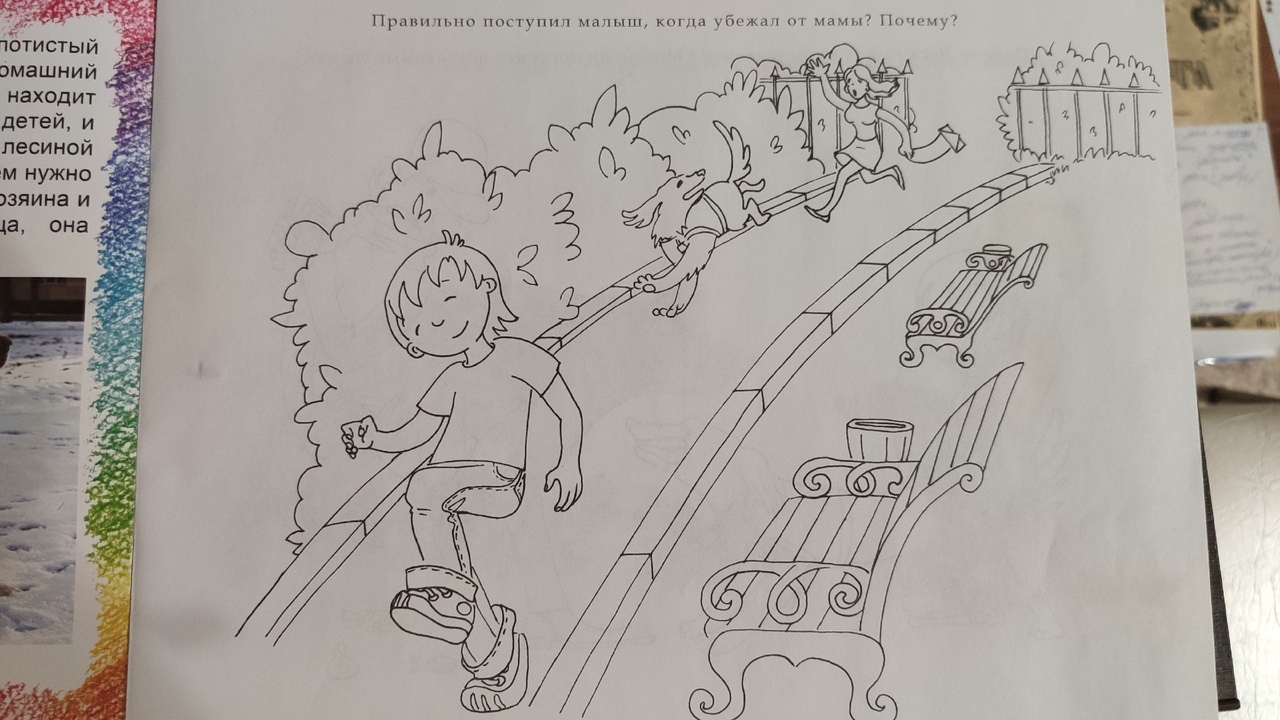 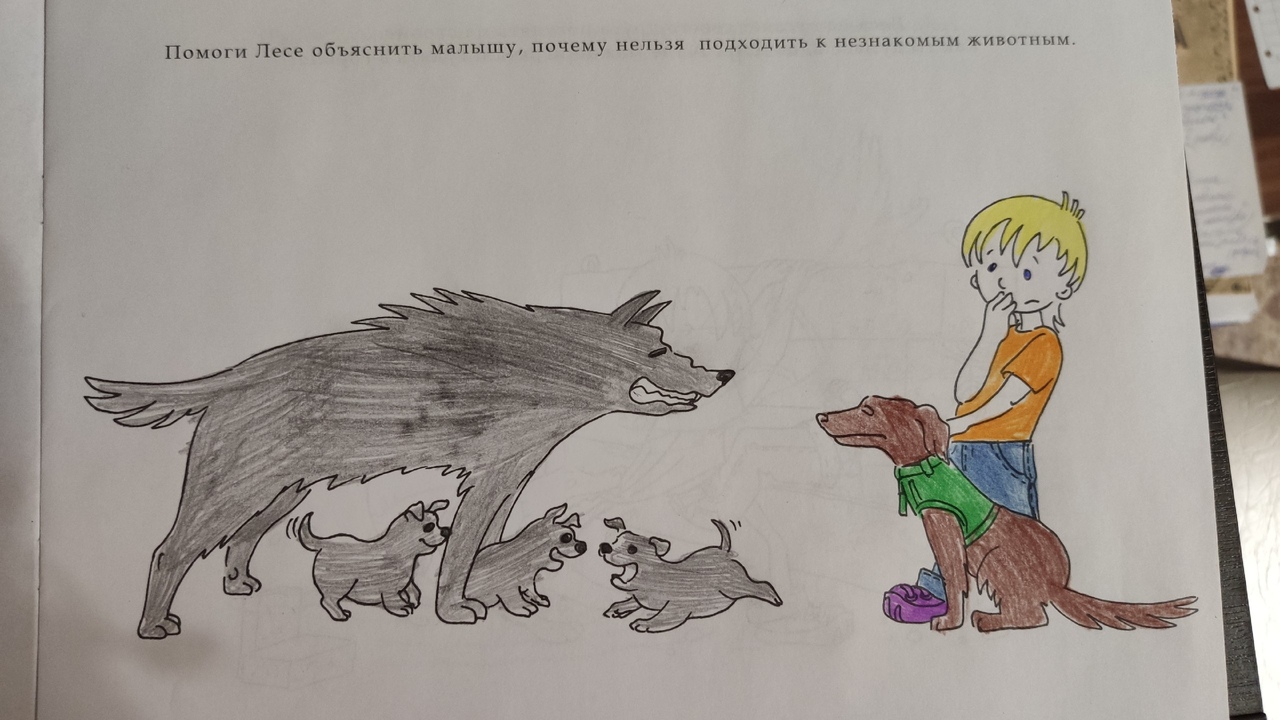 